ЗаявлениеПрошу допустить меня к участию в конкурсе по прикреплению к ФБУН «Государственный научный центр прикладной микробиологии и биотехнологии» для подготовки диссертации на соискание ученой степени кандидата наук по специальности _________________________________________________ сроком на __________________.Предыдущий уровень образования(дата выдачи диплома, регистрационный номер)_____________________________________________________________________________(специальность по диплому)Копия паспорта, диплома и список опубликованных научных работ прилагаются.Моя контактная информация: ______________________________________  почтовый адрес, телефон, факс, e-mail.______________________________________________________________О ходе рассмотрения вопроса о прикреплении и в случае необходимости, возврата документов прошу информировать меня __________________________________________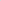                                                                                        ( в электронной форме / через операторов Почтовой связи)Согласен на обработку моих персональных данных, содержащихся в представленных документах и материалах в порядке, установленном Федеральным законом от 27.07.2006 ФЗ № 152-ФЗ «О персональных данных», с размещением информации о результатах рассмотрения документов и прикреплении на сайте Учреждения и с использованием персональных данных в электронных системах обработки информации.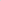 ____________________                                                                                                                                       Личная подпись и датаДостоверность сведений, указанных в заявлении, и подлинность прилагаемых документов подтверждаю._________подписьОзнакомлен:с лицензией на право осуществления образовательной деятельности (с приложением); Положением о порядке прикрепления лиц для подготовки диссертации на соискание ученой степени кандидата наук; с Положением об оказании платных услуг.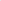 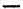 _________подписьДиректору ФБУН «Государственный научный центр прикладной микробиологии и биотехнологии» академику РАН, д-р мед. наук, профессору Дятлову И.А.от ___________________________________  (должность, отдел, организация)ФИО_________________________________Зарегистрированного по адресу: ______________________________________________Диплом(высикее — специапптегп/мааистратура)(серия, номер)(наименование ВУЗа)